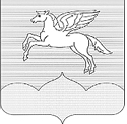 СОБРАНИЕ ДЕПУТАТОВГОРОДСКОГО ПОСЕЛЕНИЯ «ПУШКИНОГОРЬЕ»ПУШКИНОГОРСКОГО РАЙОНА ПСКОВСКОЙ ОБЛАСТИР Е Ш Е Н И Е 26.03.2015 г.  №202  р.п. Пушкинские Горы(принято на  тридцать первой сессии Собрания Депутатов городского поселения«Пушкиногорье» первого созыва)Об утверждении Положения «Об организации ритуальных услуг и правилах содержания мест захоронений на территории муниципального образования городское поселение «Пушкиногорье»	В соответствии с Федеральным законом от 06.10. 2003 № 131-ФЗ «Об общих принципах организации местного самоуправления в Российской Федерации", Федеральным законом от 12.01.1996 N 8-ФЗ "О погребении и похоронном деле" и в соответствии с пунктом 23 статьи 4 Устава муниципального образования городского поселения «Пушкиногорье»Собрание депутатов муниципального образования                                                     городское поселение «Пушкиногорье»РЕШИЛО:Утвердить Положение «Об организации ритуальных услуг и правилах содержания мест захоронений на территории муниципального образования городское поселение «Пушкиногорье», согласно Приложению №1;Признать утратившим силу Решение Собрания депутатов городского поселения «Пушкинские Горы» от 06.03.2008 г. №39 «Об утверждении Положения «Об организации ритуальных услуг и правилах содержания мест захоронений на территории муниципального образования городского поселения «Пушкинские Горы»;Обнародовать настоящее решение в установленном порядке.Приложение №1УТВЕРЖДЕНОРешением Собрания депутатов городского поселения «Пушкиногорье»от 26.03.2015 года №202ПОЛОЖЕНИЕОБ ОРГАНИЗАЦИИ РИТУАЛЬНЫХ УСЛУГ  И ПРАВИЛАХ СОДЕРЖАНИЯ МЕСТ ЗАХОРОНЕНИЙ НАТЕРРИТОРИИ МУНИЦИПАЛЬНОГО ОБРАЗОВАНИЯ ГОРОДСКОЕ ПОСЕЛЕНИЕ «ПУШКИНОГОРЬЕ»1. Общие положения1.1. Настоящее Положение разработано на основании и в соответствии с Федеральным законом от 06.10.2003 N 131-ФЗ "Об общих принципах организации местного самоуправления в Российской Федерации", Федеральным законом от 12.01.1996 N 8-ФЗ "О погребении и похоронном деле", Федеральным законом от 30.03.1999 N 52-ФЗ "О санитарно-эпидемиологическом благополучии населения", Указом Президента от 29.06.1996 N 1001 "О гарантиях прав граждан на предоставление услуг по погребению умерших",   Сан ПиН 2.1.1279-03, Уставом  муниципального образования городское поселение «Пушкиногорье».1.2. Настоящее Положение регулирует отношения между потребителем и исполнителем ритуальных услуг, определяет порядок организации услуг по захоронению умерших граждан, а также правила содержания мест захоронения на территории муниципального образования городское поселение «Пушкиногорье».1.3. В настоящем Положении используются следующие понятия:- администрация кладбища - орган управления кладбищем, назначаемый в установленном законодательством порядке. Если администрация кладбища не создается, то ее полномочия исполняет местная администрация поселения;- место захоронения - земельные участки, предоставляемые в зоне захоронения кладбища для погребения в порядке, установленном законодательством Российской Федерации  в сфере погребения и похоронного дела;- погребение - обрядовые действия по захоронению тела (останков) человека после его смерти в соответствии с традициями и обычаями, не противоречащими санитарным и иным требованиям;- ритуальные услуги включают в себя оказание услуг согласно Общероссийскому классификатору услуг населению, утвержденному постановлением Госстандарта РФ от 28 июня 1993 года N 163;2. Специализированная служба по вопросам похоронного дела2.1. Организация похоронного дела осуществляется органами местного самоуправления через специализированные предприятия, которые обязаны обеспечить предоставление населению гарантированного перечня услуг по погребению, в том числе и на безвозмездной основе для невостребованных умерших;2.2. Функции специализированной службы по вопросам похоронного дела:- соблюдение санитарных и экологических требований на кладбищах;- предоставление гарантированного перечня услуг по погребению умерших граждан на кладбищах.2.3. Специализированная служба по вопросам похоронного дела осуществляет погребение умершего и оказание услуг по погребению и обеспечивает:- своевременную подготовку могил, погребение и установку регистрационного знака;- строгое выполнение санитарных и экологических требований и правил содержания муниципальных общественных мест погребения;- исправность транспортных средств, механизмов и инвентаря;- транспортные услуги по перевозке гроба с телом умершего от места его нахождения до кладбища;- реализацию предметов похоронного ритуала;- взимание платы за ритуальные услуги по прейскуранту;- соблюдение правил и мер техники безопасности и пожарной безопасности при проведении всех видов работ;- заключение договоров с подрядными организациями на предоставление ритуальных услуг;- оборудование и содержание мест захоронения в соответствии с планом и схемой, утвержденной в установленном порядке.- оформление документов, необходимых для погребения;- прием заказа и заключение договора на организацию похорон (в том числе агентских услуг приемщиков заказов на организацию похорон);- копка могил и погребение;- захоронение и перезахоронение в установленных на территории городского поселения «Пушкиногорье»  местах захоронения;- доставка гроба и других предметов, необходимых для погребения;3. Гарантированный перечень услуг по погребению умерших граждан3.1. Действия по достойному отношению к телу умершего должны осуществляться в полном соответствии с волеизъявлением умершего, если не возникли обстоятельства, при которых исполнение волеизъявления умершего невозможно, либо иное не установлено законодательством Российской Федерации.3.2. Лицам, взявшим на себя обязанность осуществлять погребение умершего, специализированная служба по вопросам похоронного дела оказывает гарантированный действующим законодательством перечень услуг по погребению на безвозмездной основе:- оформление документов, необходимых для погребения;- предоставление и доставка гроба и других предметов, необходимых для погребения (инструмента, канатов для опускания гроба в могилу, подставок);- перевозка тела (останков) умершего на кладбище;- погребение (рытье могилы, забивка крышки гроба, опускание в могилу, засыпка могилы и оформление могилы).3.3. Специализированная служба обязана обеспечить гарантированный перечень услуг по погребению в установленные сроки и с требуемым качеством.3.4. Погребение умерших, не имеющих супруга, близких или иных родственников либо законного представителя умершего, а также при отсутствии иных лиц, взявших на себя обязанность осуществить погребение, погребение умерших на дому, на улице или в ином месте осуществляется специализированной службой по вопросам похоронного дела после установления их личности органами внутренних дел в течение трех суток с момента установления причины смерти.Погребение умерших, личность которых не установлена органами внутренних дел, осуществляется специализированной службой по вопросам похоронного дела с согласия указанных органов путем предания земле на отведенном для таких случаев участке кладбища.3.5. Оплата стоимости услуг, предоставляемых сверх гарантированного перечня услуг по погребению, производится за счет средств супруга, близких родственников, иных родственников, законного представителя умершего или иного лица, взявшего на себя обязанность осуществить погребение умершего.4. Социальное пособие на погребение4.1. Гражданам, получившим безвозмездно гарантированный перечень услуг по погребению, социальное пособие не выплачивается.4.2. Выплата социального пособия производится в день обращения на основании справки о смерти:- органом, в котором умерший получал пенсию;- организацией (иным работодателем), которая являлась страхователем по обязательному социальному страхованию на случай временной нетрудоспособности и в связи с материнством по отношению к умершему на день смерти либо по отношению к одному из родителей (иному законному представителю) или иному члену семьи умершего несовершеннолетнего на день смерти этого несовершеннолетнего;- органом социальной защиты населения по месту жительства в случаях, если умерший не подлежал обязательному социальному страхованию на случай временной нетрудоспособности и в связи с материнством на день смерти и не являлся пенсионером, а также в случае рождения мертвого ребенка по истечении 154 дней беременности;- территориальным органом Фонда социального страхования Российской Федерации, в котором был зарегистрирован в качестве страхователя умерший на день смерти либо зарегистрирован в качестве страхователя один из родителей (иной законный представитель) или иной член семьи умершего несовершеннолетнего на день смерти этого несовершеннолетнего.4.3. Право на получение социального пособия на погребение сохраняется в течение шести месяцев со дня смерти. Выплата социального пособия производится в соответствии со статьей 10 Федерального закона от 12.01.1996 N 8-ФЗ "О погребении и похоронном деле".5. Порядок предоставления услуг5.1. Право на оказание ритуальных услуг  на территории муниципального образования городское поселение «Пушкиногорье» имеют  специализированные организации, учрежденные органами местного самоуправления,  организации независимо от организационно-правовой формы, а также индивидуальные предприниматели.5.2. Услуги по погребению производятся при наличии у лица, оформляющего захоронение, оригинала свидетельства о смерти и документа, удостоверяющего личность заказчика, либо доверенности, если обязанность по организации похорон взяло на себя юридическое лицо.5.3. Отвод земельных участков для захоронений на кладбищах производится Администрацией городского поселения «Пушкиногорье» в соответствии с земельным законодательством.5.4. Исполнение волеизъявления умершего о погребении его тела на указанном им месте погребения, рядом с ранее умершими гарантируется при наличии на указанном месте погребения свободного участка земли или в случае захоронения в родственную могилу ранее умершего близкого родственника.5.5. Деятельность на местах погребения осуществляется в соответствии с санитарными и экологическими требованиями и правилами содержания мест погребения, устанавливаемыми органами местного самоуправления.5.6. Надмогильные сооружения устанавливаются в пределах отведенного участка земли.6. Содержание общественных кладбищ.6.1 Специализированная служба по вопросам похоронного дела осуществляет в установленном порядке следующие виды деятельности:6.1.1. Захоронение и перезахоронение тел умерших и погибших.6.1.2. Захоронение и перезахоронение невостребованных тел умерших и погибших.6.1.3. Предоставление полного комплекса услуг по погребению на безвозмездной основе в соответствии с гарантированным перечнем, установленным п. 1. ст. 9 ФЗ "О погребении и похоронном деле".6.1.4. Предоставление участков для погребения.6.1.5. Организацию похоронного обслуживания и ведение соответствующей документации.6.1.6. Своевременную подготовку могил и регистрационных знаков.6.1.7. Соблюдение установленных санитарных норм и порядка погребения.6.1.8. Ограничение въезда на кладбища транспортных средств.6.2. Специализированная служба вправе оказывать дополнительные услуги:- изготовление, установку, окраску, монтаж, демонтаж и реализацию надмогильных сооружений;- осуществление ухода за местом погребения;- торговлю предметами похоронного ритуала и материалами для благоустройства могил;- содержание в надлежащем порядке воинских и мемориальных захоронений, находящихся под охраной государства;- другие услуги в соответствии с уставом предприятия.6.3 При захоронении в общем массиве действующих кладбищ должна соблюдаться рядность могил. Проход между могилами должен быть по короткой стороне могилы не менее 0,9 м, высота не должна превышать 0,6 м.6.4. Установленные надмогильные сооружения, ограды и благоустроенные места захоронений не должны иметь частей, выступающих за границы участка, выделенного под захоронение, или нависающих над ним.6.5. При отсутствии архивных документов захоронение в могилы и на свободные площади в установленных оградах производится  на основании письменного заявления близких родственников умершего при предъявлении документов, подтверждающих степень родства.6.6. Каждое захоронение регистрируется в книге учета и регистрации захоронений установленной формы. Книга учета и регистрации захоронений находится на постоянном хранении в администрации специализированной службы и является документов строгой отчетности.6.7. При захоронении на могильном холме устанавливается табличка с установленным регистрационным номером.6.8. Погребение безродных и неопознанных умерших осуществляется на специально отведенных участках кладбищ с обязательным составлением схемы захоронения.6.9. Перезахоронение останков умерших производится в соответствии с действующим законодательством.7. Правила содержания мест захоронения7.1. На всех кладбищах, расположенных на территории муниципального образования, погребение производится в землю (в гробах).7.2. Места захоронения подразделяются на следующие виды: одиночные, родственные, семейные, почетные, воинские, братские (общие).Места захоронения, предоставленные для погребения в соответствии с законодательством Российской Федерации в сфере погребения и похоронного дела не могут быть принудительно изъяты , в том числе при наличии на указанных местах захоронения неблагоустроенных (брошенных) могил.На местах захоронения подзахоронение в родственную могилу разрешается не ранее чем через 20 лет с момента предыдущего захоронения. Подзахоронение урны с прахом в родственную могилу разрешается независимо от времени предыдущего захоронения.Места захоронения предоставляются в соответствии с установленной планировкой кладбища.Одиночные захоронения – места захоронения, предоставляемые на территории кладбищ для погребения безродных и неопознанных умерших.Размер места одиночного захоронения составляет 2,5 * 2,0 * 1,0 (длина, глубина, ширина).7.3. Родственные захоронения – места захоронения, предоставляемые на безвозмездной основе на территории общественных, вероисповедательных кладбищ для погребения умершего таким образом, чтобы гарантировать погребение на этом же месте захоронения супруга или близкого родственника. Места родственных захоронений предоставляются непосредственно при погребении умершего (т.е. в день обращения в специализированную службу по вопросам похоронного дела с заявлением об оказании гарантированного перечня услуг по погребению или в администрацию кладбища с заявлением о предоставлении места родственного захоронения). Размер места для создания родственного захоронения не может быть более 5 кв.м.При предоставлении места для создания родственного захоронения администрацией кладбища выдается справка о родственном захоронении. Лицу, на которого зарегистрировано родственное захоронение, предоставляется право быть в дальнейшем погребенным на данном месте захоронения, а также производить погребения на месте захоронения родственников умершего.7.4. Семейные захоронения – места захоронения, предоставляемые на платной основе на общественных кладбищах для погребения трех и более умерших родственников. Места для создания семейных захоронений предоставляются как непосредственно при погребении умершего, так и под будущие захоронения.Площадь зоны семейных захоронений на территории общественного кладбища не должно превышать 1/3 общей площади зоны захоронения общественного кладбища. Решение о предоставлении места или об отказе в предоставлении места для создания семейных захоронений принимается местной администрацией поселения в срок, не превышающий двух календарных недель со дня получения заявления со всеми документами.Для решения вопроса о предоставлении места для создания семейного захоронения представляются следующие документы:- копия паспорта или иного документа, удостоверяющего личность заявителя, с приложением подлинника для сверки;- заявление о предоставлении места для создания семейного захоронения с указанием круга лиц (супруг, близкие родственники), которых предполагается похоронить после смерти (далее - лица, указанные в заявлении);- копии документов, подтверждающих степень родства лиц, указанных в заявлении, с приложением подлинников для сверки (свидетельство о браке, свидетельство о рождении, свидетельство об усыновлении и т.п.).Все предоставленные документы принимаются по описи, копия которой вручается заявителю в день получения всех необходимых документов, с отметкой о дате их приема.Размер места для создания семейного захоронения не может превышать 12 кв. м.7.5. За резервирование места семейного захоронения, превышающего размер бесплатно предоставленного места для родственного захоронения (далее - резервирование места под будущие захоронения), взимается плата в размере, определяемом муниципальными правовыми актами органов местного самоуправления.Плата за резервирование места под будущие захоронения является единовременной и осуществляется в установленном порядке через кредитные организации и поступает в бюджет муниципального образования для целевого использования на благоустройство кладбища. Оплата осуществляется после получения решения (муниципального правового акта) о предоставлении места для создания семейного захоронения.7.6. Решение о предоставлении места для создания семейного захоронения вручается или отправляется почтовым отправлением с уведомлением о его вручении заявителю в письменной форме в срок, не превышающий одного месяца со дня получения заявления со всеми документами.В решении о семейном захоронении указываются: наименование (местонахождение) кладбища, на территории которого выделено место под семейное захоронение. Его размер и место расположения на кладбище (сектор участка), фамилия, имя, отчество лица, на которое зарегистрировано данное семейное захоронение, и лиц, указанных в заявлении.Уведомление об отказе в предоставлении места для создания семейного захоронения вручается или отправляется почтовым отправлением с уведомлением о его вручении заявителю в письменной форме в срок, не превышающий одного месяца со дня получения заявления со всеми документами, с указанием причин отказа, который  допускается в случаях, если:- заявитель является недееспособным лицом;- в представленных заявителем документах обнаружены (выявлены) недостоверные (искаженные) данные;- заявитель не представил документы, предусмотренные настоящим Положением.Администрация кладбища (или местная администрация поселения)  на основании решения о предоставлении места для создания семейного захоронения и платежного документа, подтверждающего факт уплаты платежа за резервирование места под будущие семейные захоронения, определяет местонахождение семейного захоронения, оформляет и вручает удостоверение о семейном захоронении лицу, на которое оно зарегистрировано по следующей форме:УДОСТОВЕРЕНИЕоб отведении места под семейное захоронениеВ соответствии  с  Положением  об  организации ритуальных услуг и правилахсодержания   мест   захоронений   на   территории   муниципального образованиягородское поселение «Пушкиногорье» ,   утвержденным  решением  Собрания  депутатов   городского  поселения"Пушкиногорье" от ________________ N _____,на ________________________ кладбище место площадью __________________________(квартал ________, ряд _____, место N _____) под семейное захоронение отведеноФ.И.О. _________________________________________________________________________________________________________________________________________________________________________________________________________________________________________________________________________________________________________________Адрес  места  жительстваПаспорт ________________________________________________________________________________________________________________________________________________________________________________________________________________________________________________________________________________________________________________для осуществления последующего захоронения лиц:________________________________________________________________________________________________________________________________________________________________________________________________________________________________________________________________________________________________________________________МП                   Подпись ответственного лица	7.7. Почетные захоронения – места захоронения (площадью, как правило, 6 кв. метров и имеющие удобные породы и хороший обзор) предоставляются на безвозмездной основе при погребении умершего на основании решения местной администрации поселения по ходатайству заинтересованных лиц или организаций, при обосновании и подтверждении заслуг умершего перед муниципальным образованием, при отсутствии противоречий с волеизъявлением умершего, либо волеизъявлением его супруга, близких родственников, иных родственников или законного представителя умершего.	На местах почетных захоронений подзахоронение не допускается. На местах почетных захоронений создание родственных и семейных захоронений не допускается.  	При предоставлении места почетного захоронения администрацией кладбища выдается удостоверение о почетном захоронении.	7.8. Воинские захоронения – места захоронений (как правило, площадью 5 кв. м) предоставляются на безвозмездной основе на специально отведенных (обособленных) участках общественных кладбищ, предназначенных для погребения умерших военнослужащих, граждан, призванных на военные сборы, сотрудников органов внутренних дел, Государственной противопожарной службы, органов по контролю за оборотом наркотических средств и психотропных веществ, сотрудников учреждений и органов уголовно-исполнительной системы, участников войны.	На местах воинских захоронений создание родственных и семейных захоронений не допускается. Места предоставляются непосредственно при погребении умершего.	При предоставлении места воинского захоронения администрация кладбища выдает удостоверение о воинском захоронении.	7.9. Каждое захоронение, произведенное на территории кладбища, регистрируется местной администрацией поселения или соответствующим уполномоченным лицом (например, администрацией кладбища, ели такая создается), о чем вносится соответствующая запись в книге регистрации захоронений и отметка на разбивочном чертеже плана кладбища, выдается удостоверение о регистрации захоронения.	Регистрация захоронений осуществляется при наличии свидетельства о смерти, выдаваемого органами ЗАГС.	Книги регистрации захоронений являются документами строгой отчетности и относятся к делам с постоянным сроком хранения. 8. Содержание и благоустройство территории кладбищ 8.1.Содержание и благоустройство общественных кладбищ обеспечивается местной администрацией или возлагается на администрацию кладбищ.Обязанности по содержанию, благоустройству, ремонту расположенных на территории кладбищ мест захоронений возлагаются на лицо, взявшее на себя обязанность осуществить погребение умершего.Во всех остальных случаях чистоту и порядок на территории мест захоронения, в том числе ремонт надмогильных сооружений, оград и уход за могилами, осуществляют лица, на которых зарегистрированы места захоронения.По поручению лиц, на которых зарегистрированы места захоронения, данные мероприятия могут осуществляться также на договорной основе администрациями кладбищ, специализированными службами по вопросам похоронного дела, иными юридическими лицами и индивидуальными предпринимателями. 8.2. Местная администрация поселения в пределах своей компетенции: а) обеспечивает рациональное размещение объектов похоронного назначения в градостроительной структуре муниципального образования;б) проводит инвентаризацию кладбищ, формирует и ведет реестр кладбищ, расположенных на территории муниципального образования, определяет систему учета захоронений;в) разрабатывает и реализует мероприятия по строительству новых, расширению, закрытию или переносу действующих кладбищ;г) разрабатывает и реализует мероприятия по созданию новых, а также эксплуатации, реконструкции, ремонту, расширению, закрытию или переносу действующих кладбищ;д) осуществляет контроль за использованием кладбищ и иных объектов похоронного назначения, находящихся в собственности муниципального образования, исключительно по целевому назначению;е) определяет места временного хранения мусора, обеспечивает уход за зелеными насаждениями на всей территории кладбища (кроме расположенных на местах захоронения).9. Гигиенические правила при организации захоронений и эксплуатации кладбищ.9.1.  Размещения мест захоронения различного типа в зависимости от вероисповедания и обычаев производить на обособленных специализированных участках кладбища.9.2. При захоронении  гроба с телом глубину могилы следует устанавливать в зависимости от местных условий (характера грунтов и уровня стояния грунтовых вод), но не менее 1,5 м.9.3. Захоронения в братских могилах допускается при наличии санитарно-эпидемиологического заключения органов и учреждений государственной санитарно-эпидемиологической службы при соблюдении следующих условий:-количество гробов, глубина и количество уровней захоронения устанавливаются в зависимости от местных климатических условий и высоты стояния грунтовых вод;-расстояние между гробами по горизонтали должны быть не менее 0,5 м и заполняться слоем земли с укладкой  по верху хвороста или хвойных веток;-при размещении гробов в несколько уровней расстояние между ними по вертикали должно быть не менее 0,5м. Гробы верхнего ряда размещаются над промежутками между гробами нижнего ряда;-глубина при захоронении в два уровня должна быть не менее 2.5 м;-дно могилы должно быть выше уровня грунтовых вод не менее чем на 0,5 м;-толщина земли от верхнего ряда гробов до поверхности должна быть не менее 1м;- надмогильный холм устраивается высотой не менее 0,5 м.9.4. Перевозка умерших к месту захоронения осуществляется специализированным транспортом. Допускается использование другого вида автотранспорта для перевозки умерших, за исключением автотранспорта, используемого для перевозки пищевого сырья и продуктов питания. После перевозки и захоронения умерших транспорт должен в обязательном порядке подвергаться уборке и дезинфекции дезсредствами, разрешенными к применению в установленном порядке.9.5.  Перезахоронение останков умерших возможно по решению органов исполнительной власти и заключения органов госсанэпиднадзора об отсутствии особо опасных инфекционных заболеваний. Не рекомендуется проводить перезахоронение ранее одного года с момента погребения.9.6. Могила в случае извлечения останков должна быть продезинфицирована дезсредствами, разрешенными к применению в установленном порядке, засыпана и спланирована.10.  Правила работы кладбищ.10.1. На кладбищах должны быть размещены:- стенд с планом кладбища. На плане должны быть обозначены основные зоны кладбища, здания и сооружения, кварталы и секторы захоронений. Стенд с планом следует устанавливать на территории кладбища у главного входа;- указатели расположения зданий и сооружений, общественных туалетов;- стенд для размещения объявлений и распоряжений администрации, правил посещения кладбищ, прав и обязанностей граждан;- стационарные скамьи, которые устанавливаются у основных зданий, на аллеях;- мусоросборники и урны для мусора;- артезианская скважина или емкости с водой;- телефоны-автоматы.10.2. Посетители кладбища обязаны соблюдать общественный порядок и тишину при посещении мест захоронений.10.3. Посетители имеют право:- устанавливать, по согласованию с Администрацией городского поселения «Пушкиногорье», памятники;- производить посадку живой зеленой изгороди из кустарника в границах отведенного земельного участка;- заключать с подрядной организацией, заключившей договор (контракт) на благоустройство и содержание кладбищ, договоры по уходу за могилой;- проезжать на территорию кладбища в случаях установки (замены) надмогильных сооружений;- сажать цветы на могильном участке.10.4. Посетители обязаны содержать отведенный для захоронения земельный участок в надлежащем порядке и своевременно производить оправку могильных холмов.10.5. Посетителям запрещается:- высаживать деревья на участках захоронений;- производить демонтаж памятника без разрешения местной администрации;- портить оборудование кладбищ;- засорять территорию кладбища и обочины дорог в зоне подъездных путей мусором, сучьями, демонтированными памятниками;- производить сжигание мусора на территории кладбища и в зоне подъездных путей;- въезжать на территорию кладбища на автотранспорте, за исключением спецавтотранспорта (автокатафалк, транспортные средства для уборки территорий, подвоза воды, вывоза контейнеров с мусором, копки могил) и легкового транспорта инвалидов и престарелых.11. Местная администрация поселения несет ответственность за соблюдение требований настоящего Положения на территории муниципального образования.                                                                                                                                           Приложение №2                                                                                                                  к Решению Собрания  депутатов	                                                                                                                    городского поселения	                                                                                                                                 «Пушкиногорье»	от 26.03.2015г. №202	            	                                                                                                                                               Руководителю	                                                                                                             _____________________________                                                                                                                                                  (наименование организации)	_____________________________		       (Ф.И.О.)                                                                                                   От кого ______________________	                                                                                                              (Ф.И.О.)	_____________________________                                                                                                                                   (место жительства)		_____________________________ЗАЯВЛЕНИЕ НА ЗАХОРОНЕНИЕ                    Прошу выделить  место под захоронение умершего родственника (иного лица)	_______________________________________________________________________,	                 (фамилия, имя, отчество)_______________________________________________________________________,(на свободное место или в родственную ограду)где захоронен ранее умерший родственник _________________________________________________________________________________________________________,	(Ф.И.О.)., родственное отношениена  участке №__________     _______________________________________ кладбища.	                                                               (местоположение кладбища)За правильность сведений несу полную ответственность.«____» ___________20____г.	Личная подпись_____________Заключение специализированной службы по вопросам похоронного дела_______________________________________________________________________                                                                                                                                           Приложение №3                                                                                                                  к Решению Собрания  депутатов	                                                                                                                    городского поселения	                                                                                                                                 «Пушкиногорье»	от 26.03.2015г. №202	            ______________________________________________ кладбище(наименование)Начата «__» ______________ 20___г.Окончена «___» ___________20___г.КНИГА РЕГИСТРАЦИИ ЗАХОРОНЕНИЙПриложение №4                                                                                                            к Решению Собрания  депутатов	                                                                                                               городского поселения 	                                                                                                                                 «Пушкиногорье»	от 26.03.2015г. №202	            УДОСТОВЕРЕНИЕ О ЗАХОРОНЕНИИУдостоверение выдано гр. (гр-ке)_____________________________________________	                                                          (Фамилия, имя, отчество)о регистрации захоронения __________________________________________________                                                              (Фамилия, имя, отчество)Дата захоронения ________________________________________________________Кладбище ___________________________  участок № _________________ могила №_____Надгробие установлено и зарегистрировано____________________________________________________________________________                                                (материал надгробия)	Размеры надгробия  согласованы со специализированной службой по вопросам похоронного дела.Регистрационный знак №  _________________               _____________                             _____________________                    (подпись)	                                   (Ф.И.О.)М.П.	«_____» ________________20____г.	                                                                                                                                           Приложение №5                                                                                                        к Решению Собрания  депутатов	                                                                                                           городского поселения 	                                                                                                                                 «Пушкиногорье»	от 26.03.2015г. №202	            КНИГА РЕГИСТРАЦИИ УСТАНОВКИ НАМОГИЛЬНЫХ СООРУЖЕНИЙ(НАДГРОБИЙ)                                          _________________________________________ кладбище                                                                    (наименование)Начата «__» _________________20___г.Окончена «___»______________20___г.	Глава городского поселения«Пушкиногорье»Председатель СобранияЮ.А. Гусев№ п/пДата, № внесения записиФ.И.О. умершегоДата рожденияДата смертиДата и время погребения№ свидетельства и актовой записи о смерти ЗАГС, каким ЗАГС выдано свидетельствоНомер и дата справки о кремации, место кремацииМаршрут движения автокатафалка, кортежа№ участкаРазмер отведенного участка землиФ.И.О. и адрес лица, ответственного за захоронение123456789101112№ п/пФ.И.О. захороненного (захороненной)Документ изготовителя надгробияДата установкиНомер участкаМатериал и размеры намогильного сооружения (надгробия) Разрешение на установку надгробия, Ф.И.О. и адрес лица, ответственного за место захоронения1234567